СОГЛАСОВАНО 												УТВЕРЖДАЮ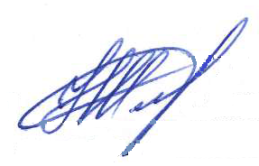 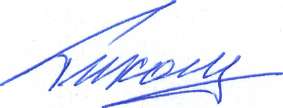 Проректор по НИД__________ 										Проректор по ОД и МП_____________П.В.Тихомиров   												С.Н.Шлапакова «    20___» _апреля______ 2022 г.			 							« _20___» ___апреля_____________ 2022 г.Расписание экзаменационной сессии аспирантов 1 года обучения направления подготовки 38.06.01 Экономика (направленность «Региональная экономика») очной формы обучения2021/2022 учебный годСроки экзаменационной сессии: 13.06-25.06.2022Срок сдачи отчетов по НИД: 10.06.2022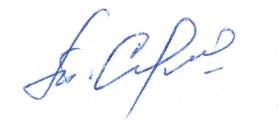 Начальник отдела подготовки                                 кадров ВК и МН 								               Т.Э.СергутинаДата, день недели времяДисциплинаПреподавательАудитория Корпус15 июняСреда15.45-17-20Иностранный языкКонсультацияКанд. филологических наук, доцентАртемова Вера Степановна229116 июняЧетверг10.00Иностранный языкЭкзаменКанд. филологических наук, доцентАртемова Вера Степановна229117 июня Пятница12.20-13.55Региональная социально-экономическая политикаКонсультацияД-р экономических наук, профессорКулагина Наталья Александровна3512а20 июняПонедельник12.20Региональная социально-экономическая политикаЭкзаменД-р экономических наук, профессорКулагина Наталья Александровна3512а24 июня Пятница12.20 -13.55История и философия науки КонсультацияКанд. философских наук, доцент Сычева Татьяна Михайловна2882а25 июня Суббота11.00История и философия науки ЭкзаменКанд. философских наук, доцент Сычева Татьяна Михайловна2111